Генеральному директору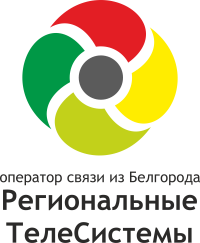 ООО «Региональные ТелеСистемы»	Романенко Д.В.г. Белгород, ул. Костюкова, дом 13 б, офис 4от _____________________________________________________________________                                                                                                                                         (наименование организации/ИП) Адрес подключения услуги ________________________________________________    Номер договора__________________________________________________________ИНН____________________________________________________________________          Лицо подающее заявление (ФИО)___________________________________________	заявлениео возобновлении оказания услуг связиПрошу возобновить действие договора № _________________________________________________ наименование  услуги по договору Интернет / КТВ / Телефон  с  «____» __________________ 20___г.(необходимое подчеркнуть)с тарифным планом__________________________________________________  с абонентской платой,(наименование тарифного плана)включая НДС 18 %________________________________________________________ _______________(сумма прописью)_________________ руб.__________ коп.(сумма цифрами)Подпись абонента (Представитель) __________________ Дата «____»  ___________ 20___г.                                                                          мпСлужебные отметки:Заявление принято к исполнению«_____» _______________ 20____г.____________________________________________________________________		                                                                                   	(Ф.И.О. и  подпись сотрудника ООО «РегиональныеТелеСистемы»)